TeacherRachel StaffordClass7th World HistoryDate: Mon., January 18Date:Tues., Jan. 19Date:Wed. Jan. 20Date:Thurs, Jan. 21Date:Fri., Jan. 22StandardTN Core Standards 7.39 Explain the importance of the Catholic church as a political, intellectual, and aesthetic institution, including founding of universities, political and spiritual roles of the clergy, creation of monastic and mendicant religious orders, preservation of the Latin language and religious texts, Thomas Aquinas’s synthesis of classical philosophy with Christian theology and the concept of “natural law.” 7.51 Explain the institution and impact of missionaries on Christianity and the diffusion of Christianity from Europe to other parts of the world in the medieval and early modern periods. 7.49 Gather relevant information from multiple sources about Henry V, Hundreds Year War, and Joan of Arc. 7.40 Describe the economic and social effects of the spread of the Black Death (Bubonic Plague) from Central Asia to China, the Middle East, and Europe, and its impact on the global population. 7.33 Describe the development of feudalism and manorialism, its role in the medieval European economy, and the way in which it was influenced by physical geography (the role of the manor and the growth of towns).7.33 Describe the development of feudalism and manorialism, its role in the medieval European economy, and the way in which it was influenced by physical geography (the role of the manor and the growth of towns)TN Core Standards 7.39 Explain the importance of the Catholic church as a political, intellectual, and aesthetic institution, including founding of universities, political and spiritual roles of the clergy, creation of monastic and mendicant religious orders, preservation of the Latin language and religious texts, Thomas Aquinas’s synthesis of classical philosophy with Christian theology and the concept of “natural law.” 7.51 Explain the institution and impact of missionaries on Christianity and the diffusion of Christianity from Europe to other parts of the world in the medieval and early modern periods. 7.49 Gather relevant information from multiple sources about Henry V, Hundreds Year War, and Joan of Arc. 7.40 Describe the economic and social effects of the spread of the Black Death (Bubonic Plague) from Central Asia to China, the Middle East, and Europe, and its impact on the global population. 7.33 Describe the development of feudalism and manorialism, its role in the medieval European economy, and the way in which it was influenced by physical geography (the role of the manor and the growth of towns).7.33 Describe the development of feudalism and manorialism, its role in the medieval European economy, and the way in which it was influenced by physical geography (the role of the manor and the growth of towns)TN Core Standards 7.39 Explain the importance of the Catholic church as a political, intellectual, and aesthetic institution, including founding of universities, political and spiritual roles of the clergy, creation of monastic and mendicant religious orders, preservation of the Latin language and religious texts, Thomas Aquinas’s synthesis of classical philosophy with Christian theology and the concept of “natural law.” 7.51 Explain the institution and impact of missionaries on Christianity and the diffusion of Christianity from Europe to other parts of the world in the medieval and early modern periods. 7.49 Gather relevant information from multiple sources about Henry V, Hundreds Year War, and Joan of Arc. 7.40 Describe the economic and social effects of the spread of the Black Death (Bubonic Plague) from Central Asia to China, the Middle East, and Europe, and its impact on the global population. 7.33 Describe the development of feudalism and manorialism, its role in the medieval European economy, and the way in which it was influenced by physical geography (the role of the manor and the growth of towns).7.33 Describe the development of feudalism and manorialism, its role in the medieval European economy, and the way in which it was influenced by physical geography (the role of the manor and the growth of towns)TN Core Standards 7.39 Explain the importance of the Catholic church as a political, intellectual, and aesthetic institution, including founding of universities, political and spiritual roles of the clergy, creation of monastic and mendicant religious orders, preservation of the Latin language and religious texts, Thomas Aquinas’s synthesis of classical philosophy with Christian theology and the concept of “natural law.” 7.51 Explain the institution and impact of missionaries on Christianity and the diffusion of Christianity from Europe to other parts of the world in the medieval and early modern periods. 7.49 Gather relevant information from multiple sources about Henry V, Hundreds Year War, and Joan of Arc. 7.40 Describe the economic and social effects of the spread of the Black Death (Bubonic Plague) from Central Asia to China, the Middle East, and Europe, and its impact on the global population. 7.33 Describe the development of feudalism and manorialism, its role in the medieval European economy, and the way in which it was influenced by physical geography (the role of the manor and the growth of towns).7.33 Describe the development of feudalism and manorialism, its role in the medieval European economy, and the way in which it was influenced by physical geography (the role of the manor and the growth of towns)ObjectiveI can…..Chapter 10Medieval Europe500-1475I can analyze the geographic, political, economic, social and religious structures of the civilizations.Chapter 10Medieval Europe500-1475I can analyze the geographic, political, economic, social and religious structures of the civilizations.Chapter 10Medieval Europe500-1475I can analyze the geographic, political, economic, social and religious structures of the civilizations.Chapter 10Medieval Europe500-1475I can analyze the geographic, political, economic, social and religious structures of the civilizations.Connections to Prior KnowledgeBell WorkReview Vocabulary Bell WorkVocabulary Box:  Medieval Europe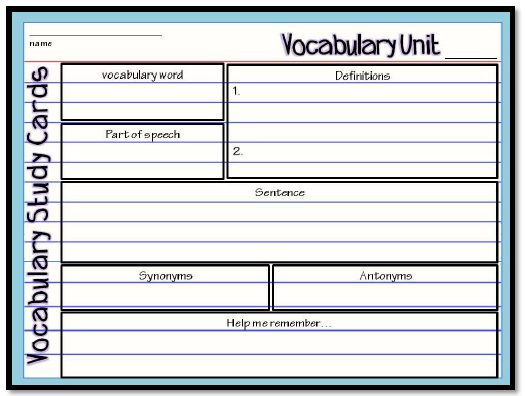 Bell WorkPair/Share study guide questions/concerns/commentsBell WorkIntroduce writing assignment & Coat of Arms Guiding QuestionsWhy does conflict develop?What are the characteristics that define a culture?How do governments change?What is the role of religion in government?Why does conflict develop?What are the characteristics that define a culture?How do governments change?What is the role of religion in government?Why does conflict develop?What are the characteristics that define a culture?How do governments change?What is the role of religion in government?Why does conflict develop?What are the characteristics that define a culture?How do governments change?What is the role of religion in government?Why does conflict develop?What are the characteristics that define a culture?How do governments change?What is the role of religion in government?Instructional StrategiesI do… Turn in Extra CreditVocabulary QuizNorman Conquest MapStudy Guide for Ch. 10 assessmentReview ActivityPair/Share Study Guide Test Chapter 10TN READY Practice TestWriting AssignmentDifferentiated TasksWe do …Turn in Extra CreditVocabulary QuizNorman Conquest MapStudy Guide for Ch. 10 assessmentReview ActivityPair/Share Study Guide Test Chapter 10TN READY Practice TestWriting AssignmentAssessmentThey do ….Turn in Extra CreditVocabulary QuizNorman Conquest MapStudy Guide for Ch. 10 assessmentReview ActivityPair/Share Study Guide Test Chapter 10TN READY Practice TestWriting AssignmentHomeworkReview Notes Review Notes Review Notes ClosureExit Slip3: List 3 things you learned today2: Explain 2 ways you contributed to class today1:  identify at least one question you still have.Exit Slip3: List 3 things you learned today2: Explain 2 ways you contributed to class today1:  identify at least one question you still have.Exit Slip3: List 3 things you learned today2: Explain 2 ways you contributed to class today1:  identify at least one question you still have.Exit Slip3: List 3 things you learned today2: Explain 2 ways you contributed to class today1:  identify at least one question you still have.Exit Slip3: List 3 things you learned today2: Explain 2 ways you contributed to class today1:  identify at least one question you still have.Resources/MaterialsComputerProjectorStudent text booksInteractive journalsColored pencilsTape/glueTE-online book ComputerProjectorStudent text booksInteractive journalsColored pencilsTape/glueTE-online bookComputerProjectorStudent text booksInteractive journalsColored pencilsTape/glueTE-online bookComputerProjectorStudent text booksInteractive journalsColored pencilsTape/glueTE-online bookComputerProjectorStudent text booksInteractive journalsColored pencilsTape/glueTE-online bookProjected AssessmentsChapter 10 AssessmentsChapter 10 Test:  Thursday, January 21Chapter 10 writing (in class): Friday, January 22Chapter 10 AssessmentsChapter 10 Test:  Thursday, January 21Chapter 10 writing (in class): Friday, January 22Chapter 10 AssessmentsChapter 10 Test:  Thursday, January 21Chapter 10 writing (in class): Friday, January 22Chapter 10 AssessmentsChapter 10 writing (in class): Friday, January 22Chapter 10 AssessmentsChapter 10 writing (in class): Friday, January 22Additional notes/ Upcoming EventsPlease make sure you are reviewing your notes from your interactive notebook each night.Please make sure you are reviewing your notes from your interactive notebook each night.Please make sure you are reviewing your notes from your interactive notebook each night.Please make sure you are reviewing your notes from your interactive notebook each night.Please make sure you are reviewing your notes from your interactive notebook each night.